Publicado en España el 02/08/2022 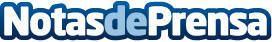 Complementos para Aves destaca la importancia de la cama para los perros y los beneficios de su usoEl descanso de los perros es igual de importante que el de los humanos. Los canes necesitan recuperar fuerzas o lugares donde tumbarse cuando han sufrido algún problema de salud durante su recuperaciónDatos de contacto:Complementos para aves925 837 520Nota de prensa publicada en: https://www.notasdeprensa.es/complementos-para-aves-destaca-la-importancia Categorias: Veterinaria Mascotas Consumo http://www.notasdeprensa.es